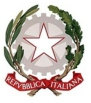 TRIBUNALE DI TORRE ANNUNZIATAU.N.E.P.Ufficio Unico delle Notificazioni, delle Esecuzioni e dei Protesti CambiariRICHIESTA DI ACCESSO TELEMATICO ALLE BANCHE DATIex art. 492-bis c.p.c.nei confronti diSi prega di redigere la richiesta digitalmente e stampare o, in subordine, di scrivere chiaramente in stampatello. Allegare TITOLO E PRECETTO IN ORIGINALESe il debitore è una società accludere la VISURA CAMERALESe il debitore è una persona fisica, accludere il CERTIFICATO DI RESIDENZA----------------------SEZIONE A (Creditore)--------------------------CREDITORE PROCEDENTECODICE FISCALE / P. IVA Indirizzo:Località:DATI AVVOCATONome:Indirizzo:Telefono:	fax:Indirizzo e-mail: Indirizzo PEC:Data notifica precetto:Valore precetto:----------------------SEZIONE B (Debitore) --------------------------DEBITORECODICE FISCALE / P. IVA	- verificare attentamente il campo!Indirizzo:Località:In caso di rinvenimento di conti correnti si richiede di procedere all’immediato pignoramento.Sì	NoDichiaro che i dati sopra riportati corrispondono a quelli delle parti di cui al titolo allegato alla presente istanza.Firma……………………………………………………………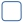 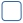 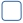 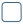 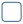 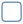 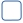 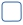 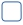 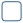 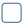 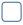 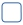 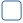 